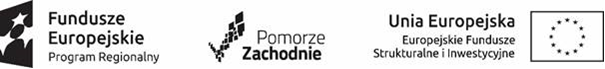 Zamawiający:Gmina Miasto Świnoujścieul. Wojska Polskiego 1/572-600 Świnoujście (pełna nazwa/firma, adres)Wykonawca:………………………………………………………………………..(pełna nazwa/firma, adres, w zależności od podmiotu: NIP/PESEL, KRS/CEiDG)reprezentowany przez:………………………………………………………………………...(imię, nazwisko, stanowisko/podstawa do reprezentacji)Oświadczenie wykonawcy (składane na podstawie art. 125 ust. 1 ustawy z dnia 11 września 2019 r. prawo zamówień publicznych (dalej jako: Pzp),DOTYCZĄCE BRAKU PODSTAW WYKLUCZENIA Z POSTEPOWANIA I SPEŁNIANIA WARUNKÓW UDZIAŁU W POSTĘPOWANIU 
Na potrzeby postępowania o udzielenie zamówienia publicznego pn.: „Modernizacja części wspólnych Centrum Edukacji Zawodowej i Turystyki przy ul. Gdyńskiej 26 w Świnoujściu”oświadczam, co następuje:W stosunku do wykonawcy, którego reprezentuję/jemy nie zachodzą podstawy wykluczenia z postępowania w sytuacjach określonych w Rozdziale VII ust. 1, 2 i 3 Specyfikacji Warunków Zamówienia.	(miejscowość), dnia	r.Oświadczam, że zachodzą w stosunku do mnie podstawy wykluczenia z postępowania na podstawie art. _______________ ustawy Pzp (podać mającą zastosowanie podstawę wykluczenia spośród wymienionych w art. 108 ust. 1 pkt 1, 2, 5 lub art. 109 ust. 1 pkt 4 ustawy Pzp ). Jednocześnie oświadczam, że w związku z ww. okolicznością, na podstawie art. 110 ust. 2 ustawy Pzp podjąłem następujące środki naprawcze:…………………………………………………………………………………………………......................................................................................................................................................... 	(miejscowość), dnia	r.INFORMACJA DOTYCZĄCA WYKONAWCY:Oświadczam, że spełniam warunki udziału w postępowaniu określone przez zamawiającego w Rozdziale VI Specyfikacji Warunków Zamówienia.  …………….……. (miejscowość), dnia ………….……. r. INFORMACJA W ZWIĄZKU Z POLEGANIEM NA ZASOBACH INNYCH PODMIOTÓW: Oświadczam, że w celu wykazania spełniania warunków udziału w postępowaniu, określonych przez zamawiającego w Rozdziale VI Specyfikacji Warunków Zamówienia, polegam na zasobach następującego/ych podmiotu/ów: ……………… ………………………………………………………...……………………………………….. ……………………………………………………………………………………….…………………………………….., w następującym zakresie: ……………………………………………………………………………………………………………………………………………………………………………………… (wskazać podmiot i określić odpowiedni zakres dla wskazanego podmiotu). …………….……. (miejscowość), dnia ………….……. r. OŚWIADCZENIE DOTYCZĄCE PODANYCH INFORMACJI:Oświadczam, że wszystkie informacje podane w powyższych oświadczeniach są aktualne 
i zgodne z prawdą oraz zostały przedstawione z pełną świadomością konsekwencji wprowadzenia Zamawiającego w błąd przy przedstawianiu informacji.…………….……. (miejscowość), dnia ………….……. r. 							…………………………………………(podpis)Oświadczenie powinno być podpisane kwalifikowanym podpisem elektronicznym, podpisem zaufanym lub podpisem osobistym